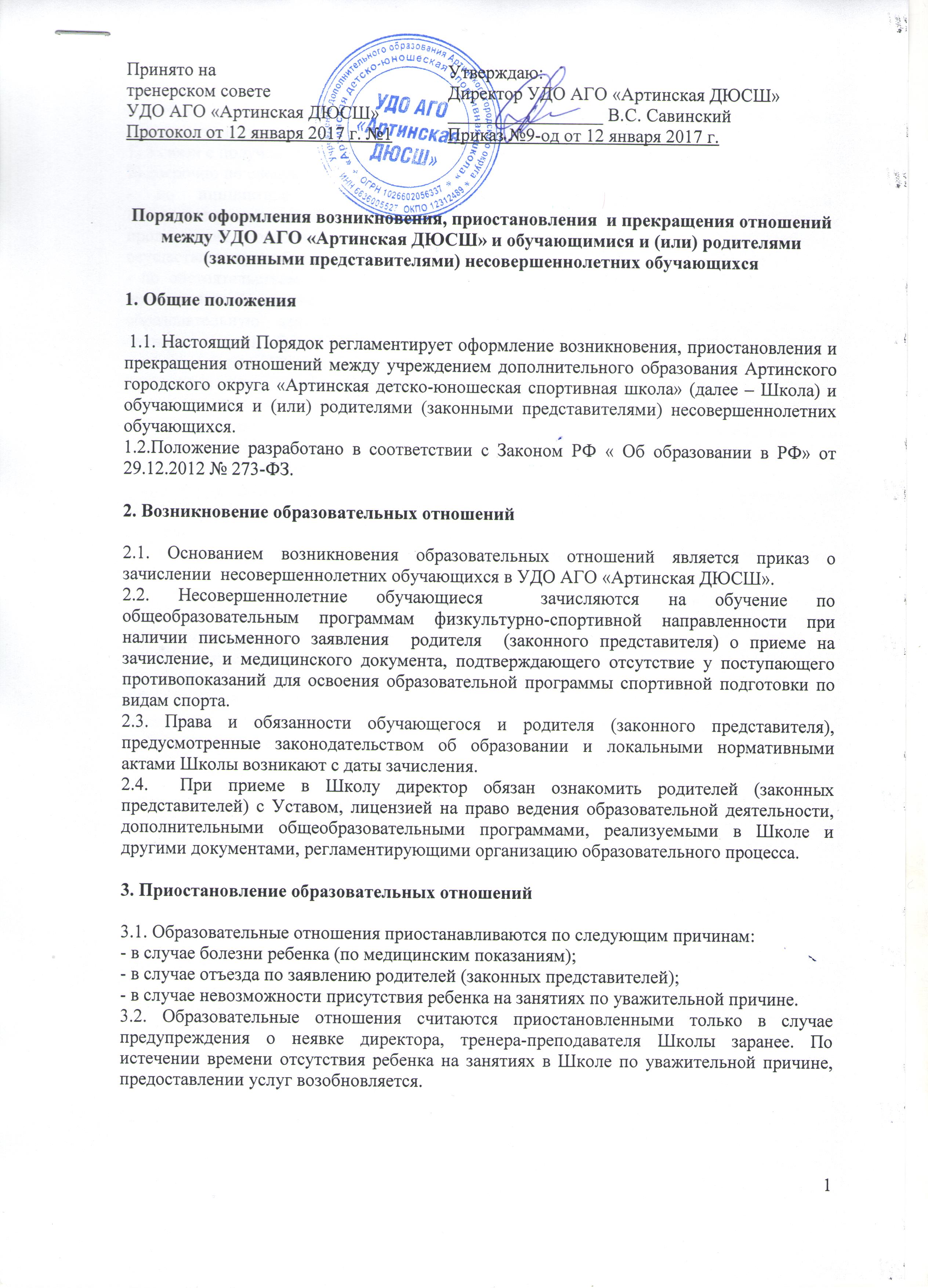 4. Прекращение образовательных отношений4.1.Образовательные отношения прекращаются в связи с отчислением обучающегося из Школы по следующим причинам: 1) в связи с получением образования (завершением обучения);2) досрочно по следующим основаниям:- по инициативе обучающегося или родителей (законных представителей) несовершеннолетнего обучающегося, в том числе в случае перевода обучающегося для продолжения освоения образовательной программы в другую организацию, осуществляющую образовательную деятельность;- по обстоятельствам, не зависящим от воли обучающегося или родителей (законных представителей) несовершеннолетнего обучающегося и организации, осуществляющей образовательную деятельность, в том числе в случае ликвидации организации, осуществляющей образовательную деятельность;- по инициативе Школы в случае применения к обучающемуся, достигшему возраста пятнадцати лет, отчисления как меры дисциплинарного взыскания, в случае невыполнения обучающимся по образовательной программе обязанностей по добросовестному освоению такой образовательной программы и выполнению учебного плана, а также в случае установления нарушения порядка приема в Школу, повлекшего по вине обучающегося его незаконное зачисление в Школу;- по медицинским показаниям, в связи с возникновением у обучающегося противопоказаний для освоения образовательной программы в области физической культуры и спорта.4.2. Основанием для издания приказа об отчислении по инициативе родителей  является личное заявление  родителя (законного представителя) с указанием причины.4.3 Досрочное прекращение образовательных отношений по инициативе родителей  (законных представителей)  несовершеннолетнего обучающегося не влечет для него каких-либо дополнительных обязательств перед Школой.4.4. Основанием для прекращения образовательных отношений является приказ директора об отчислении обучающегося. 4.5. Права и обязанности обучающегося, предусмотренные законодательством об образовании и локальными нормативными актами учреждения, прекращаются с даты его отчисления из Школы. 